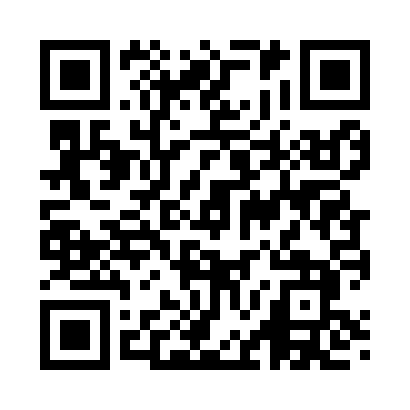 Prayer times for Grasston, Minnesota, USAMon 1 Jul 2024 - Wed 31 Jul 2024High Latitude Method: Angle Based RulePrayer Calculation Method: Islamic Society of North AmericaAsar Calculation Method: ShafiPrayer times provided by https://www.salahtimes.comDateDayFajrSunriseDhuhrAsrMaghribIsha1Mon3:285:271:175:279:0611:052Tue3:295:281:175:279:0611:053Wed3:305:281:175:279:0611:044Thu3:315:291:175:279:0511:035Fri3:325:301:175:279:0511:026Sat3:335:301:185:279:0411:017Sun3:345:311:185:279:0411:018Mon3:355:321:185:279:0311:009Tue3:375:331:185:279:0310:5810Wed3:385:341:185:279:0210:5711Thu3:405:341:185:279:0210:5612Fri3:415:351:185:279:0110:5513Sat3:425:361:185:279:0010:5414Sun3:445:371:195:279:0010:5215Mon3:465:381:195:268:5910:5116Tue3:475:391:195:268:5810:5017Wed3:495:401:195:268:5710:4818Thu3:505:411:195:268:5610:4719Fri3:525:421:195:268:5510:4520Sat3:545:431:195:258:5510:4421Sun3:555:441:195:258:5410:4222Mon3:575:451:195:258:5310:4023Tue3:595:461:195:248:5210:3924Wed4:005:471:195:248:5010:3725Thu4:025:481:195:248:4910:3526Fri4:045:501:195:238:4810:3327Sat4:065:511:195:238:4710:3228Sun4:075:521:195:228:4610:3029Mon4:095:531:195:228:4510:2830Tue4:115:541:195:228:4310:2631Wed4:135:551:195:218:4210:24